What is slope?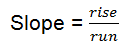    Slope = y2-y1                            X2-X1What do lines with positive, negative, zero, and no slope look like?SlopePropertiesExamplesPositiveNegativeZeroUndefined